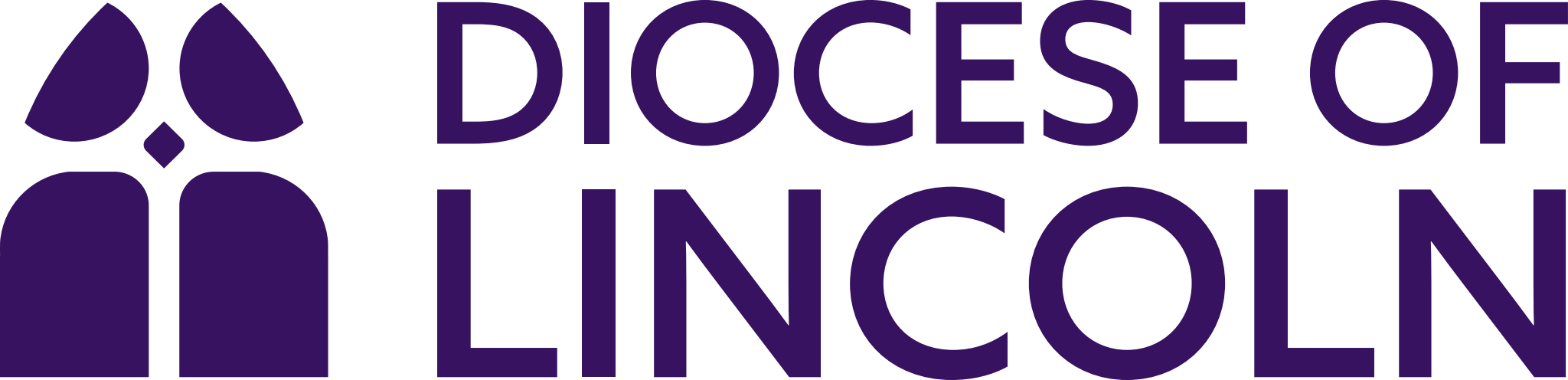 †Include where applicable.PARISH OFANNUAL PAROCHIAL CHURCH MEETINGThe Annual Parochial Church Meetingwill be held in 		 on 	 day of 	 at 		 For the election of Parochial representatives of the laity as follows:To the Deanery Synod 	 representatives.†To the Parochial Church Council 	 representatives.For the appointment of Sidesmen and the Independent Examiner or Auditor. For the consideration of:A Report on changes in the roll since the annual parochial church meeting;An Annual Report of the proceedings of the parochial church council and the activities of the parish generally;The Financial Statements of the Council for the year ending on the 31st December immediately preceding the meeting audited or independently examined;A Report on the fabric, goods and ornaments of the church or churches of the parish;A Report on the proceedings of the Deanery Synod;and other matters of parochial or general Church interest.§”Ecclesiastical charity” has the same meaning as that assigned to that expression in the Local Government Act 1894.‡This paragraph should be deleted if no resolution for postal voting is in operation in the parish.**Or	“Vice-Chairman of the Parochial Church Council” as the case may be (see rule 7(3)).NOTE —In this notice “parish” means an ecclesiastical parish.NOTESAll persons whose names are entered upon the Church Electoral Roll of the parish (and such persons only) are entitled to vote at the election of parochial representatives of the laity.Subject to the provisions of rule 14(3)(c), a person is qualified to be elected a parochial representative of the laity ifhis name is entered on the Church Electoral Roll of the parish;he is an actual communicant which means that he has received Communion according to the use of the Church of England or of a Church in communion with the Church of England at least three times during the twelve months preceding the date of the election;he is of eighteen years or upwards (for election to the deanery synod) or of sixteen years or upwards (for elec- tion to the parochial church council).He is not disqualified as referred to in paragraph 3 of these notes.A person is disqualified from being nominated, chosen or elected fromserving as a churchwarden or a member of a parochial church council, a district church council or any synod under these rules if he is disqualified from being a charity trustee under section 72(1) of the Charities Act 1993 and the disqualification is not for the time being subject to a general waiver by the Charity Commissioners under subsection 4 of that section or to a waiver by them under that subsection in respect of all ecclesiastical charities§ established for purposes relating to the parish concerned.serving as a churchwarden, a member of a parochial church council, if he has been so disqualified from holding office under section 10(6) of the Incumbent (Vacation of Benefice) Measure 1997.Any person whose name is on the electoral roll may be appointed as a sidesman.‡A resolution is in operation in this parish which provides that any person entitled to vote in the elections of parochial representatives of the laity to the parochial church council or to the deanery synod or to both that council and that synod may make application on the appropriate form to the undersigned for a postal vote. The completed form must be received before the commencement of the Annual Parochial Church Meeting.Signed 	**Minister of the parish